Резюме на соискание должности веб-мастераЖелаемая должностьВеб-мастер, веб-дизайнерОпыт работы4 года  создаю сайты для малого и среднего бизнеса, занимаюсь копирайтингом (пишу статьи) для этих сайтов, администратор и модератор групп в социальных сетях, продвижение сайтов в социальных сетях. Владелец канала на You Tube, Rutube. Создание фото- и видеороликов для размещения их на интернет-площадках, сайтах. Портфолио, в частности созданные сайты: liktis.ru, magnat4.ru, coznaniye.ru(2012 – 2016 гг)В мои обязанности входит: создание сайта компании, сопровождение сайта, решение технических проблем сайта, копирайтинг, реклама сайта в соцсетях (Facebook, VKontakte, Одноклассники,Twitter,  Livejornal, Google+ и тому подобное)  и рекламных площадках Интернета.Должность по предыдущему месту работы – менеджер по организации агентских продаж(2007 – 2012гг)Набор и обучение агентских групп технологиям продаж и страховым продуктам. ОбразованиеМагистр (1978)Таджикский Государственный Университет имени В.И. Ленина г. Душанбе, Физик. Преподаватель.Дополнительное образованиеПсихолог (1997)Международная академия психологических наук, г. Санкт-Петербург.Практический психолог.Дополнительная информацияУверенный пользователь ПК, знание программ Photoshop, Word, Exell, спецпрограмм по обработке фото и видео, работаю в Wordpress. Трудолюбива, креативна и исполнительна.РекомендацииГармашов Валерий Николаевич – Индивидуальный предприниматель +7 908-979-88-11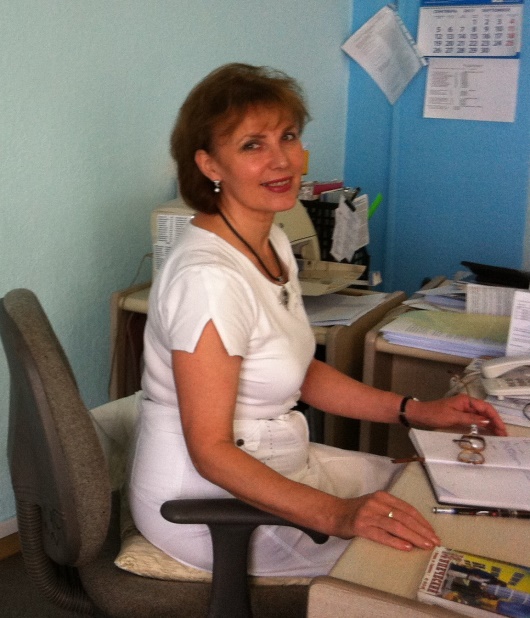 